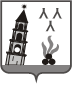 ДУМА НЕВЬЯНСКОГО ГОРОДСКОГО ОКРУГАРЕШЕНИЕот 24.10.2018                                                                                                                                     №  103г. НевьянскО внесении изменений в квалификационные требования для замещения должностей муниципальной службы в органах местного самоуправления Невьянского городского округа, утвержденных решением Думы Невьянского городского округа от 21.12.2016 № 154В соответствии со статьей 9 Федерального закона от 2 марта 2007 года                 № 25-ФЗ «О муниципальной службе в Российской Федерации», статьей 8 Закона Свердловской области от 29 октября 2007 года № 136-ОЗ «Об особенностях муниципальной службы на территории Свердловской области», руководствуясь статьей 40 Устава Невьянского городского округа, Дума Невьянского городского округаРЕШИЛА:1. Внести следующие изменения в квалификационные требования для замещения должностей муниципальной службы в органах местного самоуправления Невьянского городского округа, утвержденные решением Думы Невьянского городского округа от 21.12.2016 № 154 (далее – квалификационные требования):1) пункт 3 квалификационных требований изложить в следующей редакции:«3. Квалификационные требования к уровню профессионального образования и стажу муниципальной службы или стажу работы по специальности, направлению подготовки для замещения должностей муниципальной службы в органах местного самоуправления Невьянского городского округа:1) высшие должности муниципальной службы - высшее образование не ниже уровня специалитета, магистратуры и стаж муниципальной службы или стаж работы по специальности, направлению подготовки не менее четырех лет;2) главные должности муниципальной службы - высшее образование не ниже уровня специалитета, магистратуры и стаж муниципальной службы или стаж работы по специальности, направлению подготовки не менее двух лет либо стаж муниципальной службы или стаж работы по специальности, направлению подготовки не менее одного года (для лиц, имеющих дипломы специалиста или магистра с отличием, в течение трех лет со дня выдачи диплома);3) ведущие и старшие должности муниципальной службы - высшее образование без предъявления требований к стажу муниципальной службы или стажу работы по специальности, направлению подготовки;4) младшие должности муниципальной службы - профессиональное образование без предъявления требований к стажу муниципальной службы или стажу работы по специальности, направлению подготовки.В случае если должностной инструкцией муниципального служащего предусмотрены квалификационные требования к специальности, направлению подготовки, которые необходимы для замещения должности муниципальной службы, то при исчислении стажа работы по специальности, направлению подготовки в указанный стаж включаются периоды работы по этой специальности, этому направлению подготовки после получения гражданином (муниципальным служащим) документа об образовании и (или) о квалификации по указанным специальности, направлению подготовки.В случае если должностной инструкцией муниципального служащего не предусмотрены квалификационные требования к специальности, направлению подготовки, то при исчислении стажа работы по специальности, направлению подготовки в указанный стаж включаются периоды работы гражданина (муниципального служащего), при выполнении которой получены знания и умения, необходимые для исполнения должностных обязанностей по должности муниципальной службы, после получения им документа о профессиональном образовании того уровня, который соответствует квалификационным требованиям для замещения должности муниципальной службы.».2. Контроль за исполнением настоящего решения возложить на председателя постоянной комиссии Думы Невьянского городского округа по законодательству, местному самоуправлению, информационной политике и связям с общественностью А.В. Бузунова3. Опубликовать настоящее решение в газете «Муниципальный вестник Невьянского городского округа», разместить на официальном сайте Невьянского городского округа в информационно-телекоммуникационной сети «Интернет».СОГЛАСОВАНИЕрешения Думы Невьянского городского округаО внесении изменений в квалификационные требования для замещения должностей муниципальной службы в органах местного самоуправления Невьянского городского округа, утвержденных решением Думы Невьянского городского округа от 21.12.2016 № 154Проект решения подготовил: Специалист управления делами администрации НГО – Шерстобитова Е.С.                                                         (депутат Думы, комиссия Думы, отдел администрации, должность, фамилия)Коррупционные признаки (выявлены, не выявлены) По результатам рассмотрения представляю (вношу) для утверждения проект решения Думы.Глава администрации Невьянского городского округа ______________________А.А. БерчукСогласовано, председатель Счетной комиссии НГО ______________________ Ю.С. МироноваВыношу вопрос для рассмотрения на заседании профильной комиссии и Думы Невьянского городского округа.Председатель Думы Невьянского городского округа ___________________________ Л.Я. Замятина Проект решения рассмотрен на депутатской комиссии Думы Невьянского городского округа______________________________________________________________________________                                                                                                                                                   дата заседания комиссииРешение комиссии_____________________________________________________________________________________________________________________________________________Время выступления докладчика на заседании Думы по данному вопросу ________минутНа заседание Думы по данному вопросу необходимо пригласить следующих заинтересованных лиц:______________________________________________________________________________Указать, кому необходимо направить данное решение Думы:Д – 1, Прокуратура – 1, УД, ЮО, ФУ, Счетная, Дума НГО, Управление образованияГлава Невьянского городского округа                            А.А. БерчукПредседатель Думы Невьянского городского округа                     Л.Я. ЗамятинаДолжность,ФамилияЗамечанияпо предложенному решениюДата согласованияПодписьУправляющий делами администрации Невьянского городского округаПетухова Т.М.Заведующий юридическим отделом администрации Невьянского городского округаЛанцова О.И.Является муниципальным нормативным правовым актом Невьянского городского округа(место для штампа)Направлен в Невьянскую городскую прокуратуруДата__________________________________________
                                      (подпись исполнителя)Направлен экспертам(для замечаний Счетной комиссии)